BackgroundAboutGeneration Investment Management is an independent private investment firm with offices in London and San Francisco that focuses on long term sustainable investing. Generation's private equity strategy invests in growth staged businesses that deliver sustainable solutions.Firm EthosEconomic Development, Environmentally Responsible, Socially ResponsibleAddresses - 4 AddressesContacts - 7 known contactsPrivate Equity - Private EquityLocations & MarketsAsia, Emerging Markets, Europe, Global, North America, South America, UK, USIndustriesDiversified, Agribusiness, Business Support Services, Chemicals, Consumer Products, Consumer Services, Energy & Utilities, Environmental Services, Financial & Insurance Services, Food, Hardware, Healthcare, Industrials, Information Services, Information Technology, IT Security/Cybersecurity, Logistics & Distribution, Marketing/Advertising, Outsourcing, Power & Utilities, Raw Materials & Natural Resources, Renewable Energy, Semiconductors, SoftwareVerticalsAgtech, Clean Technology, E-commerce, Electric & Hybrid Vehicles, FinTech, HealthTech, IoT (Internet of Things), ManufacturingSources of CapitalPrivate Equity Funds, Separate AccountsStatusCurrently InvestingInvestment CriteriaGrowthPrivate Debt - Private DebtLocations & MarketsAsia, Emerging Markets, Europe, Global, North America, South America, UK, USIndustriesDiversified, Agribusiness, Business Support Services, Chemicals, Consumer Products, Consumer Services, Energy & Utilities, Environmental Services, Financial Services, Food, Hardware, Healthcare, Industrials, Information Services, Information Technology, IT Security/Cybersecurity, Logistics & Distribution, Marketing/Advertising, Outsourcing, Power & Utilities, Raw Materials & Natural Resources, Renewable Energy, Semiconductors, SoftwareVerticalsAgtech, Clean Technology, E-commerce, Electric & Hybrid Vehicles, FinTech, HealthTech, IoT (Internet of Things), ManufacturingSources of CapitalPrivate Debt FundsStatusCurrently InvestingInvestment CriteriaDirect LendingPrivate Capital Funds Managed - 4 FundsInvestors - 28 Known InvestorsBuyout Deals Breakdown DateDeal LocationPrimary IndustryIndustry VerticalsAmount (mn)USD 2,431No. of Deals6LocationPrimary IndustryIndustry VerticalsInvestment TypeDeal SizeBuyout Deals - Private Equity - 6 DealsBuyout Deals Co-Investors - Private Equity - 5 Co-investorsVenture Deals BreakdownDateDeal LocationPrimary IndustryIndustry VerticalsAmount (mn)USD 3,788No. of Deals57LocationPrimary IndustryIndustry VerticalsInvestment StageDeal SizeVenture Capital Deals - Venture Capital - 57 DealsVenture Deals Co-Investors - Venture Capital - 50 Co-investorsBuyout Lead Ptnrs. & Board Reps - Private Equity - 1 DealVenture Lead Ptnrs. & Board Reps - Venture Capital - 11 DealsGeneral Policy - GeneralWe now record how managers integrate these ESG considerations into the investment process. For more information on this new development in Preqin Pro, please click hereFund Service Providers - 7 Fund Service ProvidersBuyout Deals Service Providers - Private Equity - 4 Deals Service ProvidersVC Deals Service Providers - Venture Capital - 4 Deals Service Providers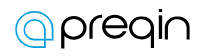 Fund Manager ProfileCreated for Jeremy Goff 
Date: 08 - Mar - 2021 Generation Investment ManagementOverviewTotal Assets Under ManagementTypeLocationAlternative Asset ClassesLast UpdatedUSD 25,760 mnPrivate Equity FirmUKPE, PD22 - Feb - 21ASSET CLASSNO. OF FUNDS CURRENTLY MANAGEDFUNDS RAISED IN LAST 10 YEARSEST. DRY POWDERSTRATEGIESPrivate Equity3USD 1,553 mnUSD 477 mnGrowthPrivate Debt1USD 243 mnUSD 12 mnDirect LendingYear EstablishedFirm OwnershipTotal Staff2004Independent Firm100COUNTRYADDRESSTELEPHONEFAXUK (HQ)20 Air Street 7th Floor, London, W1B 5AN +44 (0)20 7534 4700+44 (0)20 7534 4701EMAILWEBSITEWEBSITEinfo@generationim.comhttp://www.generationim.comhttp://www.generationim.comCOUNTRYADDRESSTELEPHONEFAXEMAILWEBSITEMAP----http://www.generationim.com-United Kingdom20 Air Street, 20 Air Street, London, W1B 5AN -+44 (0)20 7534 4701matt.taylor@generationim.comhttp://www.generationim.comView on mapUS555 Mission Street, Suite 3400, San Francisco, CA, 94105 +1 415 619 3242---View on mapCONTACT NAMEPOSITIONLOCATIONEMAILTELEPHONEASSET CLASSSally BovensiepenDirectorLondon, GBRsally.bovensiepen@generationim.com+44 (0)20 7534 4700PEAdam FrostDirectorLondon, GBRadam.frost@generationim.com+44 (0)20 7534 4700PEMichelle HuangPartnerSan Francisco, USAmichelle.huang@generationim.com+1 415 619 3276PEMark MinessDirectorSan Francisco, USAmark.miness@generationim.com+1 949 706 0300PEClaudia ReimDirectorLondon, GBRclaudia.reim@generationim.com+44 (0)20 7534 4700PELucia RigoPartnerLondon, GBRlucia.rigo@generationim.com+44 (0)20 7534 4700PE VCMatt TaylorDirectormatt.taylor@generationim.com+44 (0)20 7534 4492PETotal No. of Portfolio CompaniesCurrent No. of Portfolio Companies21-506-10Company SizeMid-MarketEquity Investment Size (Mn)USD 50 - 100Investment StageRound B,C,D...Lead InvestorCo-investing, Lead, Co-LeadBoard RepresentationPreferShareholdingMinorityCompany SituationStrong Market Position, Innovative Company, Positive/Stable Cashflow, Defensible Market Position, International Growth PotentialMain Applied StrategiesMerger & Acquisition, Organic Growth, Hands-on, Value Added, Management AlignmentMain Expertise ProvidedNetwork, Industry Knowledge, Strategic Advice, Operational Advice, Financial ExpertiseOffer Co-Investment RightsTotal No. of Historic Deals:Total No. of Active Deals:Unknown21 - 506 - 10Company Size:Small-Market, Mid-MarketCompany Situation:Positive/Stable Cashflow, International Growth Potential, Defensible Market Position, Innovative Company, Strong Market PositionLoan Size:USD 50 - 100Control Situation:Non ControlBoard Representation:PreferEquity ParticipationWarrantsUses of Debt:Mergers & Acquisitions , Expansion/GrowthFund NameVintageStrategyStatusFund StructureFund CurrencyClosed Size (mn)Target Size (mn)Primary Region FocusSustainable Solutions Fund III2018GrowthClosedCommingledUSD1033-North AmericaClimate Solutions Fund II2014GrowthClosedCommingledUSD520500North AmericaGeneration Global Credit Fund2013Direct Lending - Senior DebtClosedCommingledUSD243-EuropeClimate Solutions Fund2008GrowthClosedCommingledUSD683400North AmericaINVESTORNO. OF FUNDSTYPECITYCOUNTRYASSET CLASSAnnie E. Casey Foundation1FoundationBaltimoreUSPE VCAP-Fonden 22Public Pension FundGothenburgSwedenPE VCAP-Fonden 33Public Pension FundStockholmSwedenPE PD VCAP-Fonden 41Public Pension FundStockholmSwedenPE VCAustralian Catholic Superannuation and Retirement Fund1Superannuation SchemeSydneyAustraliaPE VCChurch of Sweden1FoundationUppsalaSwedenPDEducational Foundation of America2FoundationWilmingtonUSPE VCEnvironment Agency Pension Fund3Public Pension FundDarlingtonUKPE PD VCIAG & NRMA Superannuation Plan1Superannuation SchemeSydneyAustraliaPE VCInsurance Australia Group1Insurance CompanySydneyAustraliaPE VCJP Morgan Pension Scheme (US)1Private Sector Pension FundNew YorkUSPE VCKapor Center for Social Impact2FoundationOaklandUSPE VCLemelson Foundation1FoundationPortlandUSPE VCMcKnight Foundation2FoundationMinneapolisUSPE PD VCMerck Family Fund2FoundationMiltonUSPE VCMistra2FoundationStockholmSwedenPE VCMitchell Wolfson Sr. Foundation1FoundationMiamiUSPDPark Foundation2FoundationIthacaUSPE VCPrentice Foundation1FoundationWilmingtonUSPE VCRockefeller Brothers Fund1FoundationNew YorkUSPE VCNUMBER OF DEALSAGGREGATE DEAL VALUE (USD mn)Europe42,245Australasia1186North America1-Portfolio CompanyDeal DatePortfolio Company CountryInvestment TypeDeal Size (mn)Primary IndustryIndustry VerticalsDeal StatusPortfolio Company StatusAugsburger Aktienbank AG's securities businessJun 2020GermanyAdd-on-Financial ServicesExchange/Trading PlatformsAnnouncedActiveIrish Progressive Services International Ltd.Feb 2020IrelandAdd-on-InsuranceInsureTechAnnouncedActiveGBST Holdings LimitedJul 2019AustraliaAdd-onAUD 269SoftwareFinTechCompletedActiveFNZ (UK) Ltd.Oct 2018UKBuyoutGBP 1,650SoftwareWealth ManagementCompletedActiveMotivate International Inc.Jun 2017USGrowth Capital-Transportation ServicesClean Technology, Mobile AppsCompletedRealisedOcado Retail LimitedSep 2009UKGrowth CapitalGBP 50Consumer ServicesE-commerceCompletedRealisedFirm NameCityCountryNo. of DealsAGG. Deal Value (USD mn)Caisse de dépôt et placement du QuébecQuébecCanada42348.02FNZ (UK) Ltd.LondonUK3185.8Fidelity InternationalTonbridgeUK182.96John Lewis Partnership Pension TrustLondonUK182.96Temasek HoldingsSingaporeSingapore1-NUMBER OF DEALSAGGREGATE DEAL VALUE (USD mn)North America513,272Europe3187Africa229Asia1300Portfolio CompanyDeal DatePortfolio Company CountryStageDeal Size (mn)Primary IndustryIndustry VerticalsDeal StatusPortfolio Company StatusElation Health, Inc.Dec 2020USSeries C/Round 3USD 40Healthcare ITHealthTechCompletedActiveProterra Inc.Oct 2020USSeries H/Round 8USD 200Automobiles, Other Vehicles & PartsClean Technology, Electric & Hybrid Vehicles, ManufacturingCompletedActiveSophia Genetics SAOct 2020SwitzerlandSeries F/Round 6USD 110SoftwareHealthTech, Machine Learning, Sensor DataCompletedActiveRemitly, Inc.Jul 2020USSeries F/Round 6USD 85Financial ServicesMobile Apps, eWallets & Money TransferCompletedActiveGuideline, Inc.Jul 2020USSeries D/Round 4USD 80SoftwareWealth ManagementCompletedActiveThe Fynder Group, Inc.Mar 2020USSeries B/Round 2USD 80FoodResearch (Non-Medical)CompletedActiveSeal Software LimitedFeb 2020USAdd-onUSD 188SoftwareMachine Learning, SaasCompletedActiveGreypoint, Inc.Nov 2019USSeries D/Round 4USD 400SoftwareMachine Learning, Mobile Apps, SaasCompletedActiveZenPayroll, Inc.Jul 2019USSeries D/Round 4USD 200SoftwareSaasCompletedActiveStratExJul 2019USAdd-on-Software-CompletedActiveRemitly, Inc.Jul 2019USSeries E/Round 5USD 135Financial ServicesMobile Apps, eWallets & Money TransferCompletedActiveAndela Inc.Jan 2019USSeries D/Round 4USD 100OutsourcingEdTechCompletedActiveSophia Genetics SAJan 2019SwitzerlandSeries E/Round 5USD 77SoftwareHealthTech, Machine Learning, Sensor DataCompletedActiveAsana, Inc.Nov 2018USSeries E/Round 5USD 50SoftwareMobile Apps, SaasCompletedActiveDeepMap, Inc.Nov 2018USSeries B/Round 2USD 60SoftwareAutonomous Vehicle, Big Data, IoT (Internet of Things)CompletedActiveSpringCM Inc.Jul 2018USAdd-onUSD 220SoftwareCloud ComputingCompletedActiveOptoro, Inc.Jul 2018USSeries E/Round 5USD 75SoftwareCloud Computing, E-commerceCompletedActiveM-KOPA Sales AppMar 2018KenyaUnspecified RoundUSD 10Consumer ProductsClean TechnologyCompletedActiveAsana, Inc.Jan 2018USSeries D/Round 4USD 75SoftwareMobile Apps, SaasCompletedActiveGogoro Inc.Sep 2017Taiwan - ChinaSeries C/Round 3USD 300Automobiles, Other Vehicles & PartsClean Technology, Electric & Hybrid Vehicles, Manufacturing, Mobile AppsCompletedActiveFirm NameCityCountryNo. of DealsAGG. Deal Value (USD mn)AccelPalo AltoUS4468Bain CapitalBostonUS3408Bain Capital CreditBostonUS4641Battery VenturesBostonUS219Bessemer Venture PartnersLarchmontUS5339Brookside CapitalBostonUS4641Clal Industries and InvestmentsTel AvivIsrael224.5Comcast VenturesSan FranciscoUS2220Cross CreekSalt Lake CityUS3453DAG VenturesPalo AltoUS3161.7DBL PartnersSan FranciscoUS6399.5DFJMenlo ParkUS7424.5Dell VenturesRound RockUS2188DocuSign, Inc.San FranciscoUS3408First Solar, Inc.TempeUS4278Founders FundSan FranciscoUS2125Frazier Technology VenturesSeattleUS3408GVMountain ViewUS5320Iconiq CapitalSan FranciscoUS4641Ignition Venture PartnersLos AltosUS2220Industry VenturesSan FranciscoUS240Intel CapitalSanta ClaraUS3408Kleiner Perkins Menlo ParkUS13561.8Lead Edge CapitalNew YorkUS3151Lightspeed Venture PartnersMenlo ParkUS2-Mayfield FundMenlo ParkUS5299.5PG&E CorporationSan FranciscoUS4278Physic VenturesSan FranciscoUS214Polaris PartnersBostonUS230Propel Venture PartnersSan CarlosUS4488RRE VenturesNew YorkUS214Revolution VenturesWashingtonUS3155Salesforce.com, Inc.San FranciscoUS3408Sands Capital VenturesArlingtonUS4641Scale Venture PartnersFoster CityUS2220Second Century VenturesChicagoUS3408SharesPostSan FranciscoUS3408Shasta VenturesMenlo ParkUS2-Shea VenturesWalnut CreekUS3278Silver LakeMenlo ParkUS3278SolarCitySan MateoUS4278Starfish VenturesMelbourneAustralia286.1T Rowe PriceBaltimoreUS3600True North Venture PartnersChicagoUS3150U.S. BancorpMinneapolisUS3278Valor Equity PartnersChicagoUS2278Visa Inc.Foster CityUS3408Waste Management Inc.HoustonUS351.7Wellington ManagementBostonUS4641West River GroupKirklandUS3408NameLead PartnersBoard RepresentativesDavid Blood1-NameLead PartnersBoard RepresentativesAl Gore1-Anthony Woolf1-Colin le Duc62David Blood2-Greg Wasserman1-Joy Tuffield1-Lila Preston21Lilly Wollman3-Lucia Rigo11Nicholas Kukrika1-Shalini Rao2-ESG StatusImpact InvestingAsset ClassesYesConsider as part of general strategyPEPDAFFILIATIONDATE SIGNEDSIGNATORYASSET CLASSPrinciples for Responsible Investment (PRI)27-Apr-2006Founding SignatoryGENGlobal Impact Investing Network-MemberGENUnited Nations Environment Programme Finance Initiative--GENUnited Nations Global Compact--GENInstitutional Investors Group on Climate Change--GENCDP Forests--GENCDP Climate Change--GENCDP Water--GENInternational Corporate Governance Network--GENSERVICE PROVIDER NAMENO. OF FUNDSCITYCOUNTRYROLEBurness Paull2EdinburghUKLaw FirmDechert1PhiladelphiaUSLaw FirmMorgan Lewis & Bockius1New YorkUSLaw FirmMourant2Grand CaymanCayman IslandsLaw FirmNorthern Trust Fund Administration3ChicagoUSFund AdministratorPricewaterhouseCoopers4LondonUKAuditorState Street1BostonUSFund AdministratorService Provider NameNo. of DealsRoleHerbert Smith Freehills1Legal AdvisorJones Day1Legal AdvisorUBS1Financial AdvisorWeil, Gotshal & Manges1Legal AdvisorService Provider NameNo. of DealsRoleCooley LLP2Legal AdvisorGibson, Dunn & Crutcher1Legal AdvisorO'Melveny & Myers1Legal AdvisorWalder Wyss & Partners1Legal Advisor